Choosing a predictive responseRead each of the SMS messages.For each message, choose an appropriate predictive response from the options provided or modify a response to improve it. Give reasons for your choice.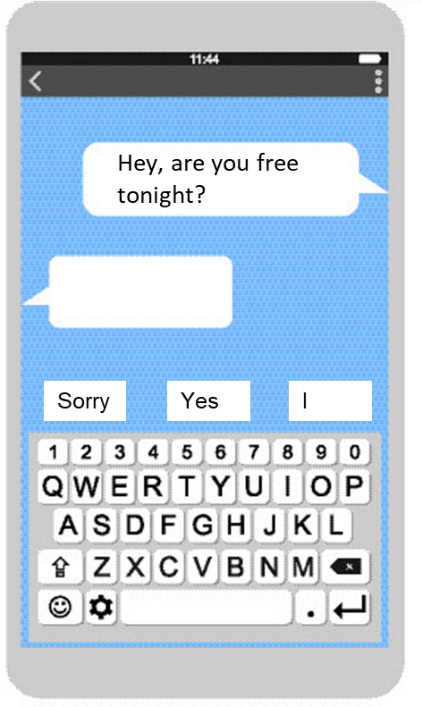 Predictive responses: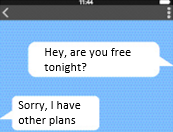 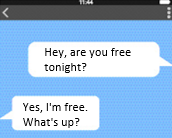 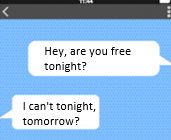 I would send: ______________________________________________________________________My reasons: ______________________________________________________________________Circle the important words in the SMS message: Hey, are you free tonight? 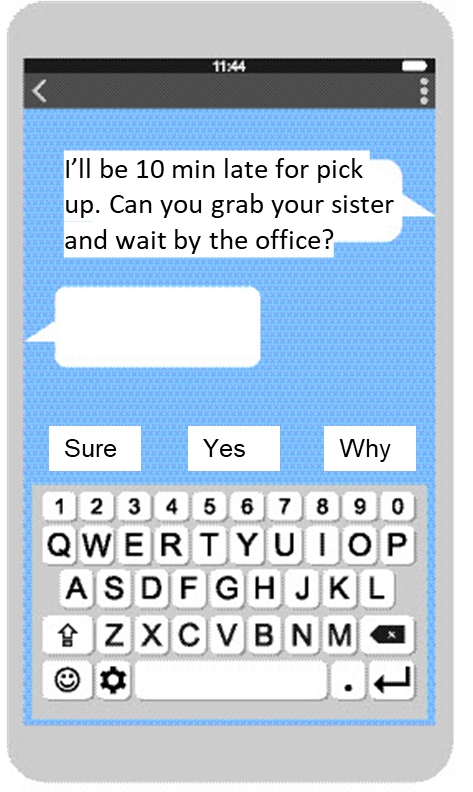 Predictive responses: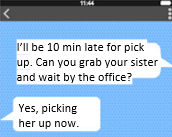 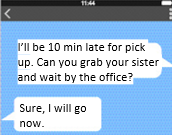 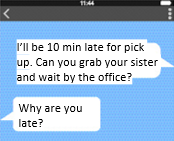 I would send: ______________________________________________________________________My reasons: ______________________________________________________________________Circle the important words in the SMS message: I’ll be 10 min late for pick up. Can you grab your sister and wait by the office?